NIT rešitve ULŽIVALI IN RASTLINE, KI ŽIVIJO V VODI, SE RAZLIKUJEJO KOPENSKE ŽIVALI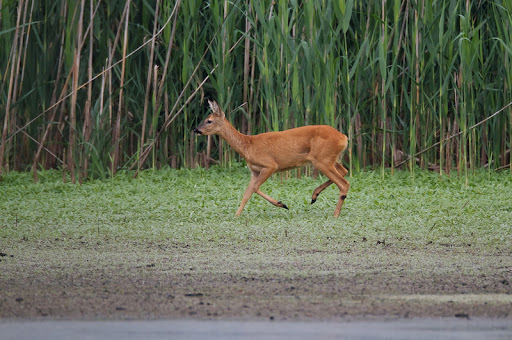 VODNE ŽIVALI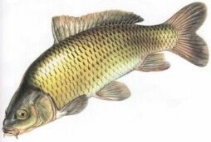 Oblika telesaNekatere imajo močno ogrodje, druge pa le močne mišice.Prilagojene so gibanju v vodi.PremikanjeOdrivanje od tal.Odrivanje od vode.Pomen trdnega ogrodjaDrži telo pokonci.Mnoge so brez trdnega ogrodja, plavajo ali lebdijo v vodi.Varovanje pred izsušitvijoŠčiti jih koža.Imajo luskasto in sluzasto kožo.KOPENSKE RASTLINE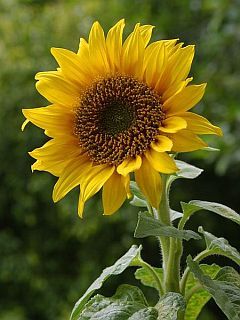 VODNE RASTLINE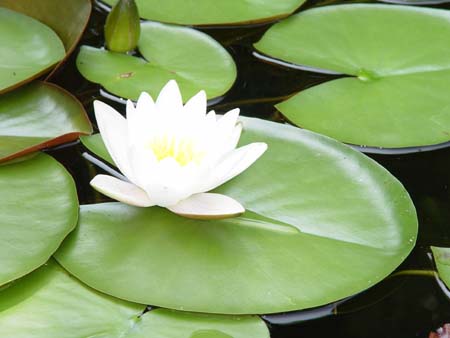 Pomen koreninS pomočjo korenin srkajo vodo z mineralnimi snovmi.Vodo sprejemajo s celotno površino, nekatere plavajo na vodi.Vloga steblaSteblo nosi liste in cvetove.Nimajo trdnih stebel, cvetovi so nad vodo.Zaščita pred izsušitvijoListi so porasli z dlačicami, so mesnati, povoščeni, spremenjeni v iglice.Listi so nežni, ker ne potrebujejo zaščite.